Publicado en Barcelona el 27/04/2018 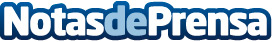 Antonella Roccuzzo y Sofía Balbi, en el desfile de Inmaculada García en la Barcelona Bridal Fashion WeekLa diseñadora presentó este miércoles su nueva colección 2019, denominada IXCHEL,  en un desfile en el que las modelos lucieron el calzado de la firma Sarkany

Antonella Rocuzzo y Sofía Balbi, directoras de la primera franquicia en Europa, en Barcelona, de Sarkany, acudieron al desfile en representación de la firma argentina de calzado. Las acompañó Daniella SemaaanDatos de contacto:Núria Casellas Departamento de Comunicación - Inmaculada García+34639370188Nota de prensa publicada en: https://www.notasdeprensa.es/-1090 Categorias: Moda Emprendedores Eventos http://www.notasdeprensa.es